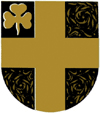 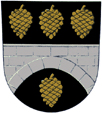 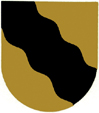 1)Mikäli alueen asemakaava on hyväksytty 1.1.2000 jälkeen, kerrosala lasketaan uuden maankäyttö- ja rakennuslain säännösten mukaan. Jos kaava on hyväksytty ennen 1.1.2000, käytetään edelleen rakennuslain mukaista kerrosalan laskemistapaa.Ks. ympäristöministeriön vuonna 2000 julkaisema Ympäristöopas 72. Kerrosalan laskeminen. Rakennuslupahakemus                      (MRL 125 §) Rakennuslupahakemus                      (MRL 125 §) Toimenpidelupahakemus(MRL 126 §) Toimenpidelupahakemus(MRL 126 §) Toimenpidelupahakemus(MRL 126 §) Toimenpidelupahakemus(MRL 126 §) Toimenpidelupahakemus(MRL 126 §) Toimenpideilmoitus(MRL 129 §) Toimenpideilmoitus(MRL 129 §) Toimenpideilmoitus(MRL 129 §) Toimenpideilmoitus(MRL 129 §) Toimenpideilmoitus(MRL 129 §)Saapumispvm.Saapumispvm.KiinteistötunnusKiinteistötunnusKiinteistötunnusKiinteistötunnusKiinteistötunnusLupanumeroLupanumeroLupanumeroLupanumeroLupanumero1. Hakija/ilmoituksen tekijäNimiaafafaafaNimiaafafaafaNimiaafafaafaNimiaafafaafaNimiaafafaafaNimiaafafaafaNimiaafafaafaNimiaafafaafaNimiaafafaafaNimiaafafaafaNimiaafafaafa1. Hakija/ilmoituksen tekijäJakeluosoiteJakeluosoiteJakeluosoiteJakeluosoitePostinumeroPostinumeroPostinumeroPostitoimipaikkaPostitoimipaikkaPostitoimipaikkaPostitoimipaikka1. Hakija/ilmoituksen tekijäSähköpostiSähköpostiSähköpostiSähköpostiSähköpostiSähköpostiSähköpostiPuhelinPuhelinPuhelinPuhelin2. Rakennus-paikkaKaupungin osa/KyläKaupungin osa/KyläKaupungin osa/KyläKortteli ja tontti/Rakennus-paikkaKortteli ja tontti/Rakennus-paikkaKortteli ja tontti/Rakennus-paikkaKortteli ja tontti/Rakennus-paikkaKortteli ja tontti/Rakennus-paikkaTila/Määräala ja RnoTila/Määräala ja RnoTila/Määräala ja Rno2. Rakennus-paikkaTontin tai rakennuspaikan osoiteTontin tai rakennuspaikan osoiteTontin tai rakennuspaikan osoite2. Rakennus-paikkaTontti/rakennuspaikka on rakentamaton     osaksi rakennettuTontti/rakennuspaikka on rakentamaton     osaksi rakennettuTontti/rakennuspaikka on rakentamaton     osaksi rakennettuKäytetty rakennusoikeus kerrosala m²  ¹)Käytetty rakennusoikeus kerrosala m²  ¹)Käytetty rakennusoikeus kerrosala m²  ¹)Käytetty rakennusoikeus kerrosala m²  ¹)Käytetty rakennusoikeus kerrosala m²  ¹)Sallittu rakennusoikeus kerrosala m²  ¹)Sallittu rakennusoikeus kerrosala m²  ¹)Sallittu rakennusoikeus kerrosala m²  ¹)2. Rakennus-paikkaTontilla purettavia  rakennuksiaTontilla purettavia  rakennuksiaTontilla purettavia  rakennuksiaPurettava kerrosala m²  ¹)Purettava kerrosala m²  ¹)Purettava kerrosala m²  ¹)Purettava kerrosala m²  ¹)Purettava kerrosala m²  ¹)Tontin/ rakennuspaikan pinta-ala m²Tontin/ rakennuspaikan pinta-ala m²Tontin/ rakennuspaikan pinta-ala m²3. Raken-nushanke tai toimenpideRakentamisen tai toimenpiteen kohdeRakentamisen tai toimenpiteen kohdeRakentamisen tai toimenpiteen kohdeRakentamisen tai toimenpiteen kohdeRakentamisen tai toimenpiteen kohdeRakentamisen tai toimenpiteen kohdeRakentamisen tai toimenpiteen kohdeRakentamisen tai toimenpiteen kohdeRakentamisen tai toimenpiteen kohdeRakentamisen tai toimenpiteen kohdeRakentamisen tai toimenpiteen kohde3. Raken-nushanke tai toimenpide Omakotitalo Rivitalo Kerrostalo   Omakotitalo Rivitalo Kerrostalo   Omakotitalo Rivitalo Kerrostalo   Teollisuus- tai varastorakennus Liikerakennus Vähittäiskaupan suuryksikkö             Teollisuus- tai varastorakennus Liikerakennus Vähittäiskaupan suuryksikkö             Teollisuus- tai varastorakennus Liikerakennus Vähittäiskaupan suuryksikkö             Teollisuus- tai varastorakennus Liikerakennus Vähittäiskaupan suuryksikkö             Teollisuus- tai varastorakennus Liikerakennus Vähittäiskaupan suuryksikkö             Teollisuus- tai varastorakennus Liikerakennus Vähittäiskaupan suuryksikkö             Lomarakennus Talousrakennus, sauna Muu, mikä Lomarakennus Talousrakennus, sauna Muu, mikä3. Raken-nushanke tai toimenpideRakennushanke Rakennuksen rakentaminen (MRL125.1§)  Rakennuksen tai sen osan käyttötarkoituksen olennainen muuttaminen (MRL 125.4 §)Rakennushanke Rakennuksen rakentaminen (MRL125.1§)  Rakennuksen tai sen osan käyttötarkoituksen olennainen muuttaminen (MRL 125.4 §)Rakennushanke Rakennuksen rakentaminen (MRL125.1§)  Rakennuksen tai sen osan käyttötarkoituksen olennainen muuttaminen (MRL 125.4 §) Korjaus- ja muutostyö, laajentaminen tai kerrosalan lisääminen (MRL 125.2§) Korjaus- ja muutostyö, laajentaminen tai kerrosalan lisääminen (MRL 125.2§) Korjaus- ja muutostyö, laajentaminen tai kerrosalan lisääminen (MRL 125.2§) Korjaus- ja muutostyö, laajentaminen tai kerrosalan lisääminen (MRL 125.2§) Korjaus- ja muutostyö, laajentaminen tai kerrosalan lisääminen (MRL 125.2§) Korjaus- ja muutostyö, laajentaminen tai kerrosalan lisääminen (MRL 125.2§) Muu korjaus - ja muutostyö        (MRL 125.3§) Muu korjaus - ja muutostyö        (MRL 125.3§)3. Raken-nushanke tai toimenpideToimenpide Rakennelma (MRA 62.1§ 1) Erillislaite (MRA 62.1§ 4) Julkisivutoimenpide (MRA 62.1§ 7) Huoneistojärjestely (MRA 62.1§ 11)Toimenpide Rakennelma (MRA 62.1§ 1) Erillislaite (MRA 62.1§ 4) Julkisivutoimenpide (MRA 62.1§ 7) Huoneistojärjestely (MRA 62.1§ 11)Toimenpide Rakennelma (MRA 62.1§ 1) Erillislaite (MRA 62.1§ 4) Julkisivutoimenpide (MRA 62.1§ 7) Huoneistojärjestely (MRA 62.1§ 11) Yleisörakennelma (MRA 62.1§ 2) Vesirajalaite (MRA 62.1§ 5) Mainostoimenpide (MRA 62.1§ 8) Muu Yleisörakennelma (MRA 62.1§ 2) Vesirajalaite (MRA 62.1§ 5) Mainostoimenpide (MRA 62.1§ 8) Muu Yleisörakennelma (MRA 62.1§ 2) Vesirajalaite (MRA 62.1§ 5) Mainostoimenpide (MRA 62.1§ 8) Muu Yleisörakennelma (MRA 62.1§ 2) Vesirajalaite (MRA 62.1§ 5) Mainostoimenpide (MRA 62.1§ 8) Muu Yleisörakennelma (MRA 62.1§ 2) Vesirajalaite (MRA 62.1§ 5) Mainostoimenpide (MRA 62.1§ 8) Muu Yleisörakennelma (MRA 62.1§ 2) Vesirajalaite (MRA 62.1§ 5) Mainostoimenpide (MRA 62.1§ 8) Muu Liikuteltava laite (MRA 62.1§ 3) Säilytys- ja varastointialue (MRA 62.1§ 6) Aitaaminen (MRA 62.1§ 9) Liikuteltava laite (MRA 62.1§ 3) Säilytys- ja varastointialue (MRA 62.1§ 6) Aitaaminen (MRA 62.1§ 9)3. Raken-nushanke tai toimenpideTarkempi selostus rakennushankkeesta tai toimenpiteestäTarkempi selostus rakennushankkeesta tai toimenpiteestäTarkempi selostus rakennushankkeesta tai toimenpiteestäTarkempi selostus rakennushankkeesta tai toimenpiteestäTarkempi selostus rakennushankkeesta tai toimenpiteestäTarkempi selostus rakennushankkeesta tai toimenpiteestäTarkempi selostus rakennushankkeesta tai toimenpiteestäTarkempi selostus rakennushankkeesta tai toimenpiteestäTarkempi selostus rakennushankkeesta tai toimenpiteestäTarkempi selostus rakennushankkeesta tai toimenpiteestäTarkempi selostus rakennushankkeesta tai toimenpiteestä3. Raken-nushanke tai toimenpideRakennettava kerrosala m² ¹)Rakennettava kerrosala m² ¹)Huoneistoala m²Huoneistoala m²Huoneistoala m²Kokonaisala m²Kokonaisala m²Kokonaisala m²Kokonaisala m²Kokonaisala m²Käytetty ja rakennettava kerrosala yhteensä m² ¹)3. Raken-nushanke tai toimenpideTilavuus m ³Tilavuus m ³KerroslukuKerroslukuKerroslukuAsuntojaAsuntojaAsuntojaAsuntojaAsuntojaRakennuksen paloluokka P1  P2  P33. Raken-nushanke tai toimenpide Hakija pyytää lupaa rakennustyön tai toimenpiteen aloittamiseen ennen kuin lupaa koskeva päätös on saanut lainvoiman (MRL 144 §) Mikäli tämän hakemuksen perusteella annettu lupapäätös valituksen johdosta kumoutuu niin, ettei hankkeen toteuttaminen ole mahdollista alkuperäisessä muodossa, allekirjoittanut luvan hakija sitoutuu saattamaan rakennuspaikan ja sen ympäristön sellaiseen kuntoon kuin se oli ennen rakentamisen tai toimenpiteen aloittamista taikka muuttamaan jo toteutettua toimenpidettä valituksen johdosta annetussa päätöksessä edellytetyllä tavalla. Allekirjoittanut sitoutuu korvaamaan kaikki haitat, vahingot ja kustannukset, jotka voivat aiheutua edellä mainitun lupapäätöksen kumoutumisesta ja muuttumisesta. Ehdotus yllä mainittujen velvoitteiden vakuudeksi on hakemuksen liitteenä (MRL 144.2 §) Hakija pyytää lupaa rakennustyön tai toimenpiteen aloittamiseen ennen kuin lupaa koskeva päätös on saanut lainvoiman (MRL 144 §) Mikäli tämän hakemuksen perusteella annettu lupapäätös valituksen johdosta kumoutuu niin, ettei hankkeen toteuttaminen ole mahdollista alkuperäisessä muodossa, allekirjoittanut luvan hakija sitoutuu saattamaan rakennuspaikan ja sen ympäristön sellaiseen kuntoon kuin se oli ennen rakentamisen tai toimenpiteen aloittamista taikka muuttamaan jo toteutettua toimenpidettä valituksen johdosta annetussa päätöksessä edellytetyllä tavalla. Allekirjoittanut sitoutuu korvaamaan kaikki haitat, vahingot ja kustannukset, jotka voivat aiheutua edellä mainitun lupapäätöksen kumoutumisesta ja muuttumisesta. Ehdotus yllä mainittujen velvoitteiden vakuudeksi on hakemuksen liitteenä (MRL 144.2 §) Hakija pyytää lupaa rakennustyön tai toimenpiteen aloittamiseen ennen kuin lupaa koskeva päätös on saanut lainvoiman (MRL 144 §) Mikäli tämän hakemuksen perusteella annettu lupapäätös valituksen johdosta kumoutuu niin, ettei hankkeen toteuttaminen ole mahdollista alkuperäisessä muodossa, allekirjoittanut luvan hakija sitoutuu saattamaan rakennuspaikan ja sen ympäristön sellaiseen kuntoon kuin se oli ennen rakentamisen tai toimenpiteen aloittamista taikka muuttamaan jo toteutettua toimenpidettä valituksen johdosta annetussa päätöksessä edellytetyllä tavalla. Allekirjoittanut sitoutuu korvaamaan kaikki haitat, vahingot ja kustannukset, jotka voivat aiheutua edellä mainitun lupapäätöksen kumoutumisesta ja muuttumisesta. Ehdotus yllä mainittujen velvoitteiden vakuudeksi on hakemuksen liitteenä (MRL 144.2 §) Hakija pyytää lupaa rakennustyön tai toimenpiteen aloittamiseen ennen kuin lupaa koskeva päätös on saanut lainvoiman (MRL 144 §) Mikäli tämän hakemuksen perusteella annettu lupapäätös valituksen johdosta kumoutuu niin, ettei hankkeen toteuttaminen ole mahdollista alkuperäisessä muodossa, allekirjoittanut luvan hakija sitoutuu saattamaan rakennuspaikan ja sen ympäristön sellaiseen kuntoon kuin se oli ennen rakentamisen tai toimenpiteen aloittamista taikka muuttamaan jo toteutettua toimenpidettä valituksen johdosta annetussa päätöksessä edellytetyllä tavalla. Allekirjoittanut sitoutuu korvaamaan kaikki haitat, vahingot ja kustannukset, jotka voivat aiheutua edellä mainitun lupapäätöksen kumoutumisesta ja muuttumisesta. Ehdotus yllä mainittujen velvoitteiden vakuudeksi on hakemuksen liitteenä (MRL 144.2 §) Hakija pyytää lupaa rakennustyön tai toimenpiteen aloittamiseen ennen kuin lupaa koskeva päätös on saanut lainvoiman (MRL 144 §) Mikäli tämän hakemuksen perusteella annettu lupapäätös valituksen johdosta kumoutuu niin, ettei hankkeen toteuttaminen ole mahdollista alkuperäisessä muodossa, allekirjoittanut luvan hakija sitoutuu saattamaan rakennuspaikan ja sen ympäristön sellaiseen kuntoon kuin se oli ennen rakentamisen tai toimenpiteen aloittamista taikka muuttamaan jo toteutettua toimenpidettä valituksen johdosta annetussa päätöksessä edellytetyllä tavalla. Allekirjoittanut sitoutuu korvaamaan kaikki haitat, vahingot ja kustannukset, jotka voivat aiheutua edellä mainitun lupapäätöksen kumoutumisesta ja muuttumisesta. Ehdotus yllä mainittujen velvoitteiden vakuudeksi on hakemuksen liitteenä (MRL 144.2 §) Hakija pyytää lupaa rakennustyön tai toimenpiteen aloittamiseen ennen kuin lupaa koskeva päätös on saanut lainvoiman (MRL 144 §) Mikäli tämän hakemuksen perusteella annettu lupapäätös valituksen johdosta kumoutuu niin, ettei hankkeen toteuttaminen ole mahdollista alkuperäisessä muodossa, allekirjoittanut luvan hakija sitoutuu saattamaan rakennuspaikan ja sen ympäristön sellaiseen kuntoon kuin se oli ennen rakentamisen tai toimenpiteen aloittamista taikka muuttamaan jo toteutettua toimenpidettä valituksen johdosta annetussa päätöksessä edellytetyllä tavalla. Allekirjoittanut sitoutuu korvaamaan kaikki haitat, vahingot ja kustannukset, jotka voivat aiheutua edellä mainitun lupapäätöksen kumoutumisesta ja muuttumisesta. Ehdotus yllä mainittujen velvoitteiden vakuudeksi on hakemuksen liitteenä (MRL 144.2 §) Hakija pyytää lupaa rakennustyön tai toimenpiteen aloittamiseen ennen kuin lupaa koskeva päätös on saanut lainvoiman (MRL 144 §) Mikäli tämän hakemuksen perusteella annettu lupapäätös valituksen johdosta kumoutuu niin, ettei hankkeen toteuttaminen ole mahdollista alkuperäisessä muodossa, allekirjoittanut luvan hakija sitoutuu saattamaan rakennuspaikan ja sen ympäristön sellaiseen kuntoon kuin se oli ennen rakentamisen tai toimenpiteen aloittamista taikka muuttamaan jo toteutettua toimenpidettä valituksen johdosta annetussa päätöksessä edellytetyllä tavalla. Allekirjoittanut sitoutuu korvaamaan kaikki haitat, vahingot ja kustannukset, jotka voivat aiheutua edellä mainitun lupapäätöksen kumoutumisesta ja muuttumisesta. Ehdotus yllä mainittujen velvoitteiden vakuudeksi on hakemuksen liitteenä (MRL 144.2 §) Hakija pyytää lupaa rakennustyön tai toimenpiteen aloittamiseen ennen kuin lupaa koskeva päätös on saanut lainvoiman (MRL 144 §) Mikäli tämän hakemuksen perusteella annettu lupapäätös valituksen johdosta kumoutuu niin, ettei hankkeen toteuttaminen ole mahdollista alkuperäisessä muodossa, allekirjoittanut luvan hakija sitoutuu saattamaan rakennuspaikan ja sen ympäristön sellaiseen kuntoon kuin se oli ennen rakentamisen tai toimenpiteen aloittamista taikka muuttamaan jo toteutettua toimenpidettä valituksen johdosta annetussa päätöksessä edellytetyllä tavalla. Allekirjoittanut sitoutuu korvaamaan kaikki haitat, vahingot ja kustannukset, jotka voivat aiheutua edellä mainitun lupapäätöksen kumoutumisesta ja muuttumisesta. Ehdotus yllä mainittujen velvoitteiden vakuudeksi on hakemuksen liitteenä (MRL 144.2 §) Hakija pyytää lupaa rakennustyön tai toimenpiteen aloittamiseen ennen kuin lupaa koskeva päätös on saanut lainvoiman (MRL 144 §) Mikäli tämän hakemuksen perusteella annettu lupapäätös valituksen johdosta kumoutuu niin, ettei hankkeen toteuttaminen ole mahdollista alkuperäisessä muodossa, allekirjoittanut luvan hakija sitoutuu saattamaan rakennuspaikan ja sen ympäristön sellaiseen kuntoon kuin se oli ennen rakentamisen tai toimenpiteen aloittamista taikka muuttamaan jo toteutettua toimenpidettä valituksen johdosta annetussa päätöksessä edellytetyllä tavalla. Allekirjoittanut sitoutuu korvaamaan kaikki haitat, vahingot ja kustannukset, jotka voivat aiheutua edellä mainitun lupapäätöksen kumoutumisesta ja muuttumisesta. Ehdotus yllä mainittujen velvoitteiden vakuudeksi on hakemuksen liitteenä (MRL 144.2 §) Hakija pyytää lupaa rakennustyön tai toimenpiteen aloittamiseen ennen kuin lupaa koskeva päätös on saanut lainvoiman (MRL 144 §) Mikäli tämän hakemuksen perusteella annettu lupapäätös valituksen johdosta kumoutuu niin, ettei hankkeen toteuttaminen ole mahdollista alkuperäisessä muodossa, allekirjoittanut luvan hakija sitoutuu saattamaan rakennuspaikan ja sen ympäristön sellaiseen kuntoon kuin se oli ennen rakentamisen tai toimenpiteen aloittamista taikka muuttamaan jo toteutettua toimenpidettä valituksen johdosta annetussa päätöksessä edellytetyllä tavalla. Allekirjoittanut sitoutuu korvaamaan kaikki haitat, vahingot ja kustannukset, jotka voivat aiheutua edellä mainitun lupapäätöksen kumoutumisesta ja muuttumisesta. Ehdotus yllä mainittujen velvoitteiden vakuudeksi on hakemuksen liitteenä (MRL 144.2 §) Hakija pyytää lupaa rakennustyön tai toimenpiteen aloittamiseen ennen kuin lupaa koskeva päätös on saanut lainvoiman (MRL 144 §) Mikäli tämän hakemuksen perusteella annettu lupapäätös valituksen johdosta kumoutuu niin, ettei hankkeen toteuttaminen ole mahdollista alkuperäisessä muodossa, allekirjoittanut luvan hakija sitoutuu saattamaan rakennuspaikan ja sen ympäristön sellaiseen kuntoon kuin se oli ennen rakentamisen tai toimenpiteen aloittamista taikka muuttamaan jo toteutettua toimenpidettä valituksen johdosta annetussa päätöksessä edellytetyllä tavalla. Allekirjoittanut sitoutuu korvaamaan kaikki haitat, vahingot ja kustannukset, jotka voivat aiheutua edellä mainitun lupapäätöksen kumoutumisesta ja muuttumisesta. Ehdotus yllä mainittujen velvoitteiden vakuudeksi on hakemuksen liitteenä (MRL 144.2 §)4.  Lisätietoja(poikkeukset säännöksistä ja määräyksistä perusteluineen, yms.) 5. Tekninen huoltoSelvitys veden hankinnasta, viemäröinnistä, jätehuollosta sekä työmaajärjestelyistäSelvitys veden hankinnasta, viemäröinnistä, jätehuollosta sekä työmaajärjestelyistäSelvitys veden hankinnasta, viemäröinnistä, jätehuollosta sekä työmaajärjestelyistäSelvitys veden hankinnasta, viemäröinnistä, jätehuollosta sekä työmaajärjestelyistäSelvitys veden hankinnasta, viemäröinnistä, jätehuollosta sekä työmaajärjestelyistäSelvitys veden hankinnasta, viemäröinnistä, jätehuollosta sekä työmaajärjestelyistä6. SuunnittelijatPääsuunnittelija (Nimi, koulutus, kokemus, osoite ja puhelin)Erityisalojen suunnittelijat (Nimi, koulutus, kokemus, osoite ,puhelin)Pääsuunnittelija (Nimi, koulutus, kokemus, osoite ja puhelin)Erityisalojen suunnittelijat (Nimi, koulutus, kokemus, osoite ,puhelin)Pääsuunnittelija (Nimi, koulutus, kokemus, osoite ja puhelin)Erityisalojen suunnittelijat (Nimi, koulutus, kokemus, osoite ,puhelin)Pääsuunnittelija (Nimi, koulutus, kokemus, osoite ja puhelin)Erityisalojen suunnittelijat (Nimi, koulutus, kokemus, osoite ,puhelin)Pääsuunnittelija (Nimi, koulutus, kokemus, osoite ja puhelin)Erityisalojen suunnittelijat (Nimi, koulutus, kokemus, osoite ,puhelin)Pääsuunnittelija (Nimi, koulutus, kokemus, osoite ja puhelin)Erityisalojen suunnittelijat (Nimi, koulutus, kokemus, osoite ,puhelin)7. Lisä-selvityksetAsiamiehen nimi ja ammattiAsiamiehen nimi ja ammattiAsiamiehen nimi ja ammattiAsiamiehen nimi ja ammattiAsiamiehen nimi ja ammattiAsiamiehen nimi ja ammatti7. Lisä-selvityksetOsoiteOsoiteOsoitePuhelin virka-aikanaPuhelin virka-aikanaPuhelin virka-aikana8. Liitteet Selvitys rakennuspaikan omistus- tai hallintaoikeudesta Ote alueen peruskartasta tai ´ Ote alueen kaavakartasta Suunnittelijan allekirjoituksella, nimen selvennyksellä ja yhteystiedoilla varustetut pääpiirustukset 3 kpl sarjana Asemapiirrokset 3 kpl sarjana Selvitys naapureiden kuulemisesta, lukumäärä       Rakennushankeilmoitus RH1 lomake Rakennushankeilmoitus RH2 lomake Energiatodistus Poikkeamislupapäätös Valtakirja Muu, mikä       Muu, mikä       Muu, mikä       Muu, mikä  Selvitys rakennuspaikan omistus- tai hallintaoikeudesta Ote alueen peruskartasta tai ´ Ote alueen kaavakartasta Suunnittelijan allekirjoituksella, nimen selvennyksellä ja yhteystiedoilla varustetut pääpiirustukset 3 kpl sarjana Asemapiirrokset 3 kpl sarjana Selvitys naapureiden kuulemisesta, lukumäärä       Rakennushankeilmoitus RH1 lomake Rakennushankeilmoitus RH2 lomake Energiatodistus Poikkeamislupapäätös Valtakirja Muu, mikä       Muu, mikä       Muu, mikä       Muu, mikä  Selvitys rakennuspaikan omistus- tai hallintaoikeudesta Ote alueen peruskartasta tai ´ Ote alueen kaavakartasta Suunnittelijan allekirjoituksella, nimen selvennyksellä ja yhteystiedoilla varustetut pääpiirustukset 3 kpl sarjana Asemapiirrokset 3 kpl sarjana Selvitys naapureiden kuulemisesta, lukumäärä       Rakennushankeilmoitus RH1 lomake Rakennushankeilmoitus RH2 lomake Energiatodistus Poikkeamislupapäätös Valtakirja Muu, mikä       Muu, mikä       Muu, mikä       Muu, mikä  Selvitys rakennuspaikan omistus- tai hallintaoikeudesta Ote alueen peruskartasta tai ´ Ote alueen kaavakartasta Suunnittelijan allekirjoituksella, nimen selvennyksellä ja yhteystiedoilla varustetut pääpiirustukset 3 kpl sarjana Asemapiirrokset 3 kpl sarjana Selvitys naapureiden kuulemisesta, lukumäärä       Rakennushankeilmoitus RH1 lomake Rakennushankeilmoitus RH2 lomake Energiatodistus Poikkeamislupapäätös Valtakirja Muu, mikä       Muu, mikä       Muu, mikä       Muu, mikä  Selvitys rakennuspaikan omistus- tai hallintaoikeudesta Ote alueen peruskartasta tai ´ Ote alueen kaavakartasta Suunnittelijan allekirjoituksella, nimen selvennyksellä ja yhteystiedoilla varustetut pääpiirustukset 3 kpl sarjana Asemapiirrokset 3 kpl sarjana Selvitys naapureiden kuulemisesta, lukumäärä       Rakennushankeilmoitus RH1 lomake Rakennushankeilmoitus RH2 lomake Energiatodistus Poikkeamislupapäätös Valtakirja Muu, mikä       Muu, mikä       Muu, mikä       Muu, mikä  Selvitys rakennuspaikan omistus- tai hallintaoikeudesta Ote alueen peruskartasta tai ´ Ote alueen kaavakartasta Suunnittelijan allekirjoituksella, nimen selvennyksellä ja yhteystiedoilla varustetut pääpiirustukset 3 kpl sarjana Asemapiirrokset 3 kpl sarjana Selvitys naapureiden kuulemisesta, lukumäärä       Rakennushankeilmoitus RH1 lomake Rakennushankeilmoitus RH2 lomake Energiatodistus Poikkeamislupapäätös Valtakirja Muu, mikä       Muu, mikä       Muu, mikä       Muu, mikä 9. Ennakko-lausunnot Sähkölaitoksen lausunto Puhelinlaitoksen lausunto Vesi- ja viemärilaitoksen lausunto Lämpölaitoksen lausunto Liittymälupa yleiselle tielle/ selvitys tieoikeudesta Alueellisen Ely-keskuksen lausunto Naapurin kannanotot rakentamiseen Sähkölaitoksen lausunto Puhelinlaitoksen lausunto Vesi- ja viemärilaitoksen lausunto Lämpölaitoksen lausunto Liittymälupa yleiselle tielle/ selvitys tieoikeudesta Alueellisen Ely-keskuksen lausunto Naapurin kannanotot rakentamiseen Sähkölaitoksen lausunto Puhelinlaitoksen lausunto Vesi- ja viemärilaitoksen lausunto Lämpölaitoksen lausunto Liittymälupa yleiselle tielle/ selvitys tieoikeudesta Alueellisen Ely-keskuksen lausunto Naapurin kannanotot rakentamiseen Sähkölaitoksen lausunto Puhelinlaitoksen lausunto Vesi- ja viemärilaitoksen lausunto Lämpölaitoksen lausunto Liittymälupa yleiselle tielle/ selvitys tieoikeudesta Alueellisen Ely-keskuksen lausunto Naapurin kannanotot rakentamiseen Sähkölaitoksen lausunto Puhelinlaitoksen lausunto Vesi- ja viemärilaitoksen lausunto Lämpölaitoksen lausunto Liittymälupa yleiselle tielle/ selvitys tieoikeudesta Alueellisen Ely-keskuksen lausunto Naapurin kannanotot rakentamiseen Sähkölaitoksen lausunto Puhelinlaitoksen lausunto Vesi- ja viemärilaitoksen lausunto Lämpölaitoksen lausunto Liittymälupa yleiselle tielle/ selvitys tieoikeudesta Alueellisen Ely-keskuksen lausunto Naapurin kannanotot rakentamiseen10. Tietojen luovutus Rakennusluparekisteristä saa luovuttaa henkilötietojani sisältävän kopion, tulosteen tai sen tiedot sähköisessä muodossa suoramarkkinointia sekä mielipide- tai markkinatutkimusta varten. Kiellän henkilötietolain 30 §:n nojalla luovuttamasta tietojani. Rakennusluparekisteristä saa luovuttaa henkilötietojani sisältävän kopion, tulosteen tai sen tiedot sähköisessä muodossa suoramarkkinointia sekä mielipide- tai markkinatutkimusta varten. Kiellän henkilötietolain 30 §:n nojalla luovuttamasta tietojani. Rakennusluparekisteristä saa luovuttaa henkilötietojani sisältävän kopion, tulosteen tai sen tiedot sähköisessä muodossa suoramarkkinointia sekä mielipide- tai markkinatutkimusta varten. Kiellän henkilötietolain 30 §:n nojalla luovuttamasta tietojani. Rakennusluparekisteristä saa luovuttaa henkilötietojani sisältävän kopion, tulosteen tai sen tiedot sähköisessä muodossa suoramarkkinointia sekä mielipide- tai markkinatutkimusta varten. Kiellän henkilötietolain 30 §:n nojalla luovuttamasta tietojani. Rakennusluparekisteristä saa luovuttaa henkilötietojani sisältävän kopion, tulosteen tai sen tiedot sähköisessä muodossa suoramarkkinointia sekä mielipide- tai markkinatutkimusta varten. Kiellän henkilötietolain 30 §:n nojalla luovuttamasta tietojani. Rakennusluparekisteristä saa luovuttaa henkilötietojani sisältävän kopion, tulosteen tai sen tiedot sähköisessä muodossa suoramarkkinointia sekä mielipide- tai markkinatutkimusta varten. Kiellän henkilötietolain 30 §:n nojalla luovuttamasta tietojani.11. Raken-nusvalvonta-maksun suorittaja (ellei hakija)NimiNimiNimiNimiPuhelin virka-aikanaPuhelin virka-aikana11. Raken-nusvalvonta-maksun suorittaja (ellei hakija)Jakeluosoite Jakeluosoite Jakeluosoite Jakeluosoite Postinumero ja –toimipaikkaPostinumero ja –toimipaikka12. Päätöksen toimitus Postitse                 Noudetaan Postitse                 Noudetaan Postitse                 Noudetaan Postitse                 Noudetaan Postitse                 Noudetaan Postitse                 Noudetaan13. AllekirjoitusPäivämääräPäivämääräHakijan tai hänen valtuuttamansa henkilön allekirjoitusNimen selvennys      Hakijan tai hänen valtuuttamansa henkilön allekirjoitusNimen selvennys      Hakijan tai hänen valtuuttamansa henkilön allekirjoitusNimen selvennys      Hakijan tai hänen valtuuttamansa henkilön allekirjoitusNimen selvennys      Juvan kuntaJuvantie 13PL 28, 51901 Juvapuh. 040 7551 100Juvan kuntaJuvantie 13PL 28, 51901 Juvapuh. 040 7551 100Sulkavan kuntaKauppatie 158700 Sulkavapuh. 015 5275 200Sulkavan kuntaKauppatie 158700 Sulkavapuh. 015 5275 200Sulkavan kuntaKauppatie 158700 Sulkavapuh. 015 5275 200Sulkavan kuntaKauppatie 158700 Sulkavapuh. 015 5275 200Rantasalmen kuntaPoikkitie 2PL 5, 58901 Rantasalmipuh. 040 1615 000